Общий порядок проведения отчетно-выборного собрания первичной профсоюзной организацииСобрание первичной профсоюзной организации созывается профсоюзным комитетом первичной профсоюзной организации, т.е. на заседании профсоюзного комитета принимается решение о созыве собрания.По принятому решению профсоюзного комитета членам профсоюза, состоящим на учете в первичной профсоюзной организации, не менее чем за 15 календарных дней до установленного срока объявляются дата, время и место проведения собрания первичной профсоюзной организации, повестка дня (Приложение №1). Собрание первичной профсоюзной организации считается правомочным при участии в нем более половины членов Профсоюза, состоящих на профсоюзном учете.Кандидатура, набравшая не менее 52% голосов участников собрания, будет считаться избранным на должность председателя ППО.Заседание собрания первичной профсоюзной организации является открытым (Приложение №3). В отдельных случаях по решению собрания первичной профсоюзной организации может проводиться закрытое заседание.Участие в собрании первичной профсоюзной организации является обязанностью каждого члена Профсоюза, состоящего на учете 
в соответствующей первичной профсоюзной организации (Приложение №5).На заседании собрания ППО формируются рабочие органы:- Президиум заседания собрания (в его состав входят руководитель ОУ (ДОУ), председатель ППО, председатель контрольно-ревизионной комиссии ППО);- секретарь заседания собрания;- счетная комиссия собрания (2 - 3 человека), (Приложение №6).На повестку дня отчетно-выборного собрания выносятся следующие вопросы:- Об отчете работы профсоюзного комитета за период с  2019 года по 2024 год (Приложение №2).- Об отчете контрольно – ревизионной комиссии за период с  2019 года по 2024 год.- О прекращении полномочий выборных органов ППО.- Об избрании председателя ППО.- Об избрании профсоюзного комитета.- Об избрании контрольно - ревизионной комиссии.- Об избрании  делегатов на X отчетно-выборную конференцию Набережно-Челнинской территориальной организации Общероссийского Профсоюза образования (приложение №7). Делегатом является вновь избранный председатель первичной профсоюзной организации.Количество делегатов зависит от количества членов профсоюза в ППО.Делегаты на Х отчетно-выборную конференцию  Набережно-Челнинской территориальной организации Общероссийского Профсоюза образования избираются согласно норме представительства:- 1 человек до 100 членов профсоюза (председатель ППО),- 2 человека от 101 до 150 членов профсоюза (председатель ППО и руководитель ОУ (ДОУ)), - 3 человека от 151 и более членов профсоюза (председатель ППО, руководитель ОУ (ДОУ), член профсоюзного комитета).- О награждении профсоюзного актива.Заседание собрания первичной профсоюзной организации протоколируется.После проведения заседания собрания ППО в течение 5 рабочих дней необходимо оформить и направить в Набережно-Челнинскую территориальную организацию Общероссийского Профсоюза образования:- Протокол заседания ППО за подписью председателя первичной профсоюзной организации и секретаря заседания собрания ППО (Приложение №4), (после избрания председателя ППО вся документация, в том числе протокол начинается с номера 1);- Выписку из протокола заседания собрания ППО об избрании делегатов на X отчетно-выборную конференцию Набережно-Челнинской территориальной организации Общероссийского Профсоюза образования за подписью председателя первичной профсоюзной организации и секретаря заседания собрания ППО;- Сведения о вновь избранном председателе ППО (таблица, Приложение №9).- Отчет об итогах проведения собрания ППО по форме 1 – ОВ (заполняется в программе АИС 1С), (Приложение №8).Примерные образцы документов на отчетно-выборное собрание ППОПриложение №1Набережно-Челнинская территориальная организация Общероссийского Профсоюза образованияПервичный профсоюзный комитет_____________________________________________________________№ ____                                                                        от    _______________ 2024г.Членам Профсоюза, состоящим на учете в ППО МБОУ 
«СОШ №…» г. Набережные ЧелныО заседании Собрания ППО МБОУ «СОШ № …» г. Набережные Челны__________ 2024 годаУважаемые коллеги!_________ 2024 года в ____ ч. по адресу: г. Набережные Челны ул. Менделеева, д. 73, в актовом зале (2 этаж) состоится заседание Собрания первичной профсоюзной организации МБОУ «Средняя общеобразовательная школа № …» г. Набережные Челны (далее – Собрание ППО) с повесткой заседания:- об отчете профсоюзного комитета первичной профсоюзной организации МБОУ «Средняя общеобразовательная школа № …» г. Набережные Челны о работе за период с 2019 года по 2024 год;- об отчете контрольно-ревизионной комиссии первичной профсоюзной организации МБОУ «Средняя общеобразовательная школа № …» г. Набережные Челны о работе за период с 2019 года по 2024 год;- о прекращении полномочий выборных органов первичной профсоюзной организации МБОУ «Средняя общеобразовательная школа № …» г. Набережные Челны;- об избрании председателя первичной профсоюзной организации МБОУ «Средняя общеобразовательная школа № …» г. Набережные Челны;- об избрании профсоюзного комитета первичной профсоюзной организации МБОУ «Средняя общеобразовательная школа № …» 
г. Набережные Челны;- об избрании контрольно-ревизионной комиссии первичной профсоюзной организации МБОУ «Средняя общеобразовательная школа № …» г. Набережные Челны;- об избрании делегатов на конференцию Набережно-Челнинской территориальной организации Общероссийского Профсоюза образования.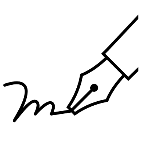 Председатель ППО 						П.Б. ОрловаПриложение №2ОТЧЕТпрофсоюзного комитета первичной профсоюзной организации 
МБОУ «Средняя общеобразовательная школа №…» г. Набережные Челны 
о работе за период с 2019 года по 2024 годКомментарий к составлению отчета профсоюзного комитета ППООтчётный доклад профсоюзного комитета ППО должен:во-первых – раскрывать деятельность профсоюзного комитета ППО за отчётный период по реализации уставных задач, выполнению постановления предыдущего отчётно-выборного собрания;во-вторых – на основе глубокого анализа предыдущей работы уточнить имеющиеся резервы и упущения, определить конкретные меры по устранению недостатков, перспективные цели и задачи по развитию деятельности организации Профсоюза.Структура доклада может быть различной, но (по существу) в нём наиболее полно должны быть отражены все основные направления деятельности организации Профсоюза по представительству и защите социально-трудовых прав и профессиональных интересов членов Профсоюза (вопросы труда и заработной платы, соуправлении образовательной организацией, решении иных, в т.ч. связанных с повышением квалификации, аттестацией и др., участие в развитии системы социального партнёрства, колдоговорной практике, организация профсоюзного контроля за нормами трудового законодательства и охраной труда, вопросы организации досуга, отдыха и лечения членов Профсоюза, работа по приёму в Профсоюз и организационному укреплению профсоюзной организации, обучение и работа с профсоюзным активом, оценка эффективности профсоюзной работы и т.д.), а потому в его подготовке должны принимать участие все члены профсоюзного комитета ППО и члены профсоюзного актива.Отчётный доклад должен задавать тон собранию ППО и в значительной мере определять характер выступлений участников собрания ППО. Важно, чтобы доклад отличался принципиальной постановкой вопросов, самокритичной оценкой итогов работы за отчётный период, постановкой конструктивных вопросов и предложений, а также обозначением основных мер по развитию деятельности организации на новый отчётный период по всем направлениям деятельностиПриложение №3Набережно-Челнинская территориальная организация Общероссийского Профсоюза образованияПервичный профсоюзный комитет_____________________________________________________________№ ____                                                                        от    _______________ 2024г.ОРЛОВА П.Б. (председатель ППО)Добрый день, уважаемые коллеги – участники Собрания первичной профсоюзной организации МБОУ «Средняя общеобразовательная школа №…» г. Набережные Челны! Из 25 членов Профсоюза, состоящих на учете в ППО, зарегистрировались и участвуют в Собрании 21 человек. По уважительной причине на заседании Собрании отсутствуют 4 члена Профсоюза. В соответствии с пунктом 1.2. статьи 16, абзацем 1 пункта 4 статьи 22 Устава Профсоюза кворум для работы Собрания имеется. Заседание Собрания правомочно. Уважаемые коллеги, позвольте напомнить, что решения Собрания по процедурным вопросам считаются принятыми, если за них проголосовало более половины участников Собрания. Пока не избрана счетная комиссия Собрания, предлагается подсчет голосов при голосовании по процедурным вопросам осуществлять председательствующему собрания. Нет возражений?Нет. Спасибо!Есть предложение начать заседание Собрания. Кто «ЗА» это предложение прошу голосовать поднятием руки. Идет подсчет голосов. ОРЛОВА П.Б. (продолжение)Спасибо. Решение начать заседание Собрания принято единогласно. Собрание первичной профсоюзной организации Средней общеобразовательной школы №… г. Набережные Челны объявляется открытым. ОРЛОВА П.Б. (продолжение)Слово для приветствия участников Собрания предоставляется Андреевой Елене Артёмовне, директору школы. Выступление Андреевой Е.А.ОРЛОВА П.Б. (продолжение)Уважаемые участники Собрания! В соответствии с пунктом 1.4. статьи 16, абзацем 3 пункта 4 статьи 22 Устава Профсоюза, нам необходимо определить форму голосования по всем вопросам повестки заседания и по процедурным вопросам. Предлагается определить открытую форму голосования.Кто «ЗА» это предложение? Прошу голосовать.Идет подсчет голосов. Кто «ПРОТИВ»? Идет подсчет голосов. Кто «ВОЗДЕРЖАЛСЯ»? Идет подсчет голосов. ОРЛОВА П.Б. (продолжение)Спасибо. Открытая форма голосования по всем вопросам повестки заседания и по процедурным вопросам определена участниками Собрания единогласно (или большинством голосов). Уважаемые коллеги, для организации работы Собрания необходимо избрать рабочие органы заседания Собрания – рабочий президиум, счетную комиссию и секретаря.Предложения по составам рабочих органов у вас имеются.Будут ли другие предложения по количественному и персональному составу рабочих органов заседания Собрания? Нет? Спасибо.Предлагается провести голосование по количественному и персональному составу рабочего президиума и счетной комиссии Собрания списком.Если нет возражений, то ставлю на голосование.Кто «ЗА»? Идет подсчет голосов. Кто «ПРОТИВ»? Идет подсчет голосов. Кто «ВОЗДЕРЖАЛСЯ»? Идет подсчет голосов. ОРЛОВА П.Б. (продолжение)Спасибо. Решение провести голосование по количественному и персональному составу рабочего президиума и счетной комиссии Собрания списком принято единогласно участниками Собрания (или большинством голосов).Кто «ЗА» то, чтобы утвердить количественный и избрать персональный состав рабочего президиума Собрания в предложенном составе? Прошу голосовать.Идет подсчет голосов. Кто «ПРОТИВ»? Идет подсчет голосов. Кто «ВОЗДЕРЖАЛСЯ»? Идет подсчет голосов. ОРЛОВА П.Б. (продолжение)Спасибо. Рабочий президиум Собрания в предложенном составе избран единогласно участниками Собрания (или большинством голосов).  Прошу членов рабочего президиума Собрания занять свои места. Кто «ЗА» то, чтобы утвердить количественный и избрать персональный состав счетной комиссии Собрания в предложенном составе? Прошу голосовать.Идет подсчет голосов. Кто «ПРОТИВ»? Идет подсчет голосов. Кто «ВОЗДЕРЖАЛСЯ»? Идет подсчет голосов. ОРЛОВА П.Б. (продолжение)Спасибо. Счетная комиссия Собрания в предложенном составе избрана единогласно участниками Собрания (или большинством голосов).Переходим к избранию секретаря заседания Собрания.Предлагается избрать секретарем Собрания Пономареву Екатерину Максимовну, учителя МБОУ «СОШ № …» г. Набережные Челны.Кто «ЗА» это предложение? Прошу голосовать. Идет подсчет голосов. Кто «ПРОТИВ»? Идет подсчет голосов. Кто «ВОЗДЕРЖАЛСЯ»? Идет подсчет голосов. ОРЛОВА П.Б. (продолжение)Спасибо. Пономарева Екатерина Максимовна избрана секретарем 
Собрания единогласно участниками Собрания (или большинством голосов).Рабочие органы заседания Собрания избраны и приступают к работе. Теперь подсчет голосов осуществляет счетная комиссия Собрания. Коллеги, вы можете направлять свои предложения к проектам документов Собрания в письменном виде секретарю заседания Собрания.Уважаемые участники Собрания, нам необходимо утвердить повестку заседания Собрания. Проект повестки заседания Собрания у вас имеется. Всего в повестке предлагается к рассмотрению 7  вопросов. Есть ли другие предложения по повестке заседания Собрания? Нет? Спасибо. Прошу голосовать.Кто «ЗА» предложенную повестку заседания? Идет подсчет голосов. Кто «ПРОТИВ»? Идет подсчет голосов. Кто «ВОЗДЕРЖАЛСЯ»? Идет подсчет голосов.ОРЛОВА П.Б. (продолжение)Спасибо. Повестка заседания Собрания утверждена единогласно участниками Собрания (или большинством голосов).Переходим к утверждению регламента заседания Собрания, который также у вас имеется. Коллеги, есть ли другие предложения по регламенту заседания 
Собрания? Нет. Спасибо.Кто «ЗА» то, чтобы утвердить предложенный регламент заседания 
Собрания? Прошу голосовать.  Идет подсчет голосов. Кто «ПРОТИВ»? Идет подсчет голосов. Кто «ВОЗДЕРЖАЛСЯ»? Идет подсчет голосов.ОРЛОВА П.Б. (продолжение)Спасибо. Регламент заседания Собрания утвержден единогласно участниками Собрания. (или большинством голосов).Уважаемые участники Собрания. Информирую, что состоялось заседание Счетной комиссии Собрания. Разрешите зачитать протокол № 1 заседания Счетной комиссии 
Собрания. В повестке заседания счетной комиссии Собрания был утвержден вопрос о выборах председателя счётной комиссии Собрания ППО МБОУ «СОШ № …» г. Набережные Челны. Единогласным решением Поляков Артемий Александрович избран председателем счетной комиссии Собрания.ОРЛОВА П.Б. (продолжение)Есть предложение утвердить протокол № 1 заседания Счетной комиссии Собрания.Прошу голосовать. Кто «ЗА»?Идет подсчет голосов. Кто «ПРОТИВ»? Идет подсчет голосов. Кто «ВОЗДЕРЖАЛСЯ»? Идет подсчет голосов.ОРЛОВА П.Б. (продолжение)Спасибо. Протокол №1 заседания Счетной комиссии Собрания утвержден единогласно участниками Собрания (или большинством голосов).Уважаемые участники Собрания! Прежде, чем мы перейдем к рассмотрению вопросов повестки заседания, позвольте напомнить, что вопросы повестки Собрания об отчетах профсоюзного комитета и контрольно-ревизионной комиссии первичной профсоюзной организации, об избрании председателя, профсоюзного комитета, контрольно-ревизионной комиссии первичной профсоюзной организации относятся к вопросам исключительной компетенции Собрания. Решения по этим вопросам считаются принятыми, если за них проголосовало квалифицированное большинство (не менее 52%).Решения Собрания по вопросам о прекращении полномочий выборных органов ППО, об избрании делегатов на X  отчетно-выборную конференцию Набережно-Челнинской территориальной организации Общероссийского Профсоюза образования считаются принятыми, если за них проголосовало большинство участников Собрания. КЛИМОВА А.Д. (член рабочего президиума)Переходим к рассмотрению вопросов повестки заседания Собрания. По первому вопросу «Об отчете профсоюзного комитета первичной профсоюзной организации о работе за период с 2019 года по 2024 год» слово предоставляется Орловой Полине Борисовне, председателю ППО.Выступление Орловой П.Б.КЛИМОВА А.Д. (продолжение)Спасибо, Полина Борисовна! Коллеги, в рабочий президиум Собрания поступили предложения о желании ряда участников Собрания выступить по основному вопросу повестки заседания. Слово предоставляется Блинову Артёму Максимовичу, учителю, члену Профсоюза.Выступление Блинова А.М.КЛИМОВА А.Д. (продолжение)Спасибо Артем Максимович. Слово предоставляется Ерофеевой Арине Андреевне, учителю, члену Профсоюза.Выступление Ерофеевой А.А.КЛИМОВА А.Д. (продолжение)Спасибо, Арина Андреевна!Слово предоставляется Соколову Тимофею Фёдоровичу, учителю, члену Профсоюза.Выступление Соколова Т.Ф.КЛИМОВА А.Д. (продолжение)Спасибо, Тимофей Фёдорович!Уважаемые участники Собрания, есть ли еще желающие выступить по основному вопросу повестки заседания Собрания?Нет? Спасибо. Есть предложение прекратить прения по основному вопросу. Кто «ЗА» это предложение? Прошу голосовать.Идет подсчет голосов. Кто «ПРОТИВ»? Идет подсчет голосов. Кто «ВОЗДЕРЖАЛСЯ»? Идет подсчет голосов.КЛИМОВА А.Д. (продолжение)Спасибо! Решение прекратить прения по основному вопросу принято единогласно участниками Собрания (или большинством голосов).Уважаемые участники Собрания, есть ли вопросы по проекту постановления Собрания и отчету профсоюзного комитета ППО? Нет? Спасибо. Есть предложение признать работу профсоюзного комитета первичной профсоюзной организации школы удовлетворительной и принять постановление Собрания «Об отчете профсоюзного комитета первичной профсоюзной организации о работе за период с 2019 года по 2024 год» 
в целом.Прошу голосовать. Кто «ЗА»?Идет подсчет голосов. Кто «ПРОТИВ»? Идет подсчет голосов. Кто «ВОЗДЕРЖАЛСЯ»? Идет подсчет голосов.КЛИМОВА А.Д. (продолжение)Спасибо! Постановление принято единогласно участниками Собрания. (или большинством голосов).ОРЛОВА П.Б. (продолжение)Уважаемые участники Собрания! Переходим ко второму вопросу повестки заседания Собрания «Об отчете контрольно-ревизионной комиссии первичной профсоюзной организации о работе за период с 2019 года по 2024 год».Слово предоставляется председателю контрольно-ревизионной комиссии ППО Дружининой Татьяне Дмитриевне. Выступление Дружининой Т.Д. ОРЛОВА П.Б. (продолжение)Коллеги! Есть ли вопросы к Татьяне Дмитриевне по проекту постановления? Нет? Спасибо!Предлагается утвердить отчет контрольно-ревизионной комиссии первичной профсоюзной организации о работе за период с 2019 года по 2024 год и принять постановление Собрания по данному вопросу. Прошу голосовать. Кто «ЗА»?Идет подсчет голосов. Кто «ПРОТИВ»? Идет подсчет голосов. Кто «ВОЗДЕРЖАЛСЯ»? Идет подсчет голосов.ОРЛОВА П.Б. (продолжение)Спасибо! Постановление принято единогласно участниками Собрания. (или большинством голосов).Переходим к третьему вопросу повестки заседания Собрания 
«О прекращении полномочий выборных органов первичной профсоюзной организации»В связи с истечением срока полномочий председателя, профсоюзного комитета и контрольно-ревизионной комиссии предлагается прекратить полномочия соответствующих органов первичной профсоюзной организации.Есть предложение принять это постановление.Прошу голосовать. Кто «ЗА»?Идет подсчет голосов. Кто «ПРОТИВ»? Идет подсчет голосов. Кто «ВОЗДЕРЖАЛСЯ»? Идет подсчет голосов.ОРЛОВА П.Б. (продолжение)Спасибо! Постановление принято единогласно участниками Собрания. (или большинством голосов).КЛИМОВА А.Д. (член рабочего президиума)Переходим к четвертому вопросу повестки заседания Собрания 
«Об избрании председателя первичной профсоюзной организации».В соответствии с пунктом 3.2. статьи 23 Устава Профсоюза профсоюзный комитет первичной профсоюзной организации на заседании ___________ 2024 года предложил кандидатуру Орловой Полины Борисовны на должность председателя первичной профсоюзной организации и вносит ее на рассмотрение Собрания.Будут ли другие предложения по кандидатурам на должность председателя первичной профсоюзной организации?КЛИМОВА А.Д. (продолжение)Других предложений не поступило.Есть предложение подвести черту под выдвижением кандидатур на должность председателя ППО. Кто «ЗА» это предложение? Прошу голосовать. Идет подсчет голосов. Кто «ПРОТИВ»? Идет подсчет голосов. Кто «ВОЗДЕРЖАЛСЯ»? Идет подсчет голосов.КЛИМОВА А.Д. (продолжение)Спасибо. Решение принято единогласно участниками Собрания (или большинством голосов).Уважаемые коллеги, таким образом, в список для голосования внесена одна кандидатура – Орловой Полины Борисовны.Предлагается избрать Орлову Полину Борисовну председателем первичной профсоюзной организации.Прошу голосовать. Кто «ЗА»? Идет подсчет голосов. Кто «ПРОТИВ»? Идет подсчет голосов. Кто «ВОЗДЕРЖАЛСЯ»? Идет подсчет голосов.КЛИМОВА А.Д. (продолжение)Спасибо. Орлова Полина Борисовна избрана председателем первичной профсоюзной организации единогласно участниками Собрания (или большинством голосов).Мы должны принять постановление Собрания об избрании председателя первичной профсоюзной организации.Прошу голосовать. Кто «ЗА»? Идет подсчет голосов. Кто «ПРОТИВ»? Идет подсчет голосов. Кто «ВОЗДЕРЖАЛСЯ»? Идет подсчет голосов.КЛИМОВА А.Д. (продолжение)Спасибо! Постановление принято единогласно участниками Собрания. (или большинством голосов).Слово предоставляется председателю ППО Орловой Полине Борисовне.Выступление Орловой П.Б.ОРЛОВА П.Б. (председатель)Продолжаем формировать другие органы первичной профсоюзной организации. Следующий вопрос «Об избрании профсоюзного комитета первичной профсоюзной организации».Предлагается избрать выборный коллегиальный постоянно действующий руководящий орган первичной профсоюзной организации – профсоюзный комитет – в количестве 11 человек.Проект постановления у вас имеется. Есть ли возражения по количественному и персональному составу профсоюзного комитета?Нет. Спасибо.Информирую, что в соответствии с пунктом 4.6. статьи 15 Устава Профсоюза председатель первичной профсоюзной организации входит в состав профсоюзного комитета.Предлагается принять постановление Собрания об избрании профсоюзного комитета первичной профсоюзной организации.Прошу голосовать. Кто «ЗА»? Идет подсчет голосов. Кто «ПРОТИВ»? Идет подсчет голосов. Кто «ВОЗДЕРЖАЛСЯ»? Идет подсчет голосов.ОРЛОВА П.Б. (председатель)Спасибо! Постановление принято единогласно участниками Собрания (или большинством голосов).Поздравляем всех коллег, избранных в состав профсоюзного комитета.Переходим к следующему вопросу повестки заседания Собрания 
«Об избрании контрольно-ревизионной комиссии первичной профсоюзной организации».Предлагается избрать выборный коллегиальный контрольно-ревизионный орган первичной профсоюзной организации – контрольно-ревизионную комиссию – в количестве 3 человек.Проект постановления у вас имеется. Есть ли возражения по количественному и персональному составу контрольно-ревизионной комиссии?Нет. Спасибо.Предлагается принять постановление Собрания об избрании контрольно-ревизионной комиссии первичной профсоюзной организации.Прошу голосовать. Кто «ЗА»? Идет подсчет голосов. Кто «ПРОТИВ»? Идет подсчет голосов. Кто «ВОЗДЕРЖАЛСЯ»? Идет подсчет голосов.ОРЛОВА П.Б. (председатель)Спасибо! Постановление Собрания принято единогласно участниками Собрания (или большинством голосов).Поздравляем всех коллег, избранных в состав контрольно-ревизионной комиссии ППО МБОУ «СОШ №…» г. Набережные Челны.Информирую членов контрольно-ревизионной комиссии, что первое заседание контрольно-ревизионной комиссии состоится сразу после завершения заседания Собрания. ОРЛОВА П.Б. (председатель)Следующий вопрос повестки заседания Собрания «Об избрании делегатов на Х отчетно-выборную конференцию  Набережно-Челнинской территориальной организации Общероссийского Профсоюза образования».В соответствии с пунктом 3.8. статьи 23 Устава Профсоюза, постановлением Президиума Набережно-Челнинской территориальной организации Общероссийского Профсоюза образования 
от 17 января 2024 года № 26-5 «О созыве Х отчетно - выборной конференции Набережно-Челнинской территориальной организации Общероссийского Профсоюза образования» от нашей первичной профсоюзной организации избрать 1 (одного) делегата на X отчетно-выборную конференцию Набережно-Челнинской территориальной организации Общероссийского Профсоюза образованияКоллеги, есть другие предложения или возражения по персональному составу делегатов на конференцию.Нет. Спасибо.Прошу голосовать. Кто «ЗА»? Идет подсчет голосов. Кто «ПРОТИВ»? Идет подсчет голосов. Кто «ВОЗДЕРЖАЛСЯ»? Идет подсчет голосов.ОРЛОВА П.Б. (председатель)Спасибо! Принято единогласно! (или большинством голосов).Уважаемые участники и гости Собрания! Все вопросы повестки заседания Собрания ППО рассмотрены. Благодарим за плодотворную работу. Собрание первичной профсоюзной организации Средней общеобразовательной школы № … г. Набережные Челны объявляется закрытым. Приложение №4Набережно-Челнинская территориальная организация Общероссийского Профсоюза образованияПервичный профсоюзный комитет_____________________________________________________________(наименование организации)ПРОТОКОЛ№ ____                                                                        от    _______________ 2024г.Дата проведения: ________ 2024 года.Форма проведения: очная.Место проведения: г. Набережные Челны, ул. Менделеева, д. 73, актовый зал, 2 этаж.Время проведения: ____ часов ______ минутИз ____ членов Профсоюза, состоящих на учете в первичной профсоюзной организации МБОУ «Средняя общеобразовательная школа №..» г. Набережные Челны (далее – ППО МБОУ «СОШ №..» г. Набережные Челны», зарегистрировались и участвовали в Собрании ППО МБОУ «СОШ №.. »  г. Набережные Челны ____ человек (далее – Участники Собрания).Лист регистрации участников Собрания ППО МБОУ «СОШ № ..» 
г. Набережные Челны, прилагается (приложение № 1).Отсутствовали на заседании Собрания ППО МБОУ «СОШ № ..» 
г. Набережные Челны _____ члена Профсоюза.В соответствии с пунктом 1.2. статьи 16, абзацем 1 пункта 4 статьи 22 Устава Профсоюза кворум для работы Собрания ППО МБОУ «СОШ № ..» 
г. Набережные Челны имеется. Заседание Собрания ППО МБОУ «СОШ № » 
г. Набережные Челны правомочно. Слушали: Орлову П.Б., председателя ППО МБОУ «СОШ № ..» 
г. Набережные Челны, о начале заседания Собрания ППО МБОУ «СОШ №...» г. Набережные Челны.Постановили: начать заседание Собрания ППО МБОУ «СОШ № ..» 
г. Набережные Челны.Решение начать заседание Собрания ППО МБОУ «СОШ № ..» 
г. Набережные Челны принято открытым голосованием.На момент голосования присутствовало ____ участников Собрания. Кворум имеется.Голосовали: «ЗА» - ___; «ПРОТИВ» - ___;  «ВОЗДЕРЖАЛСЯ» - ___.Решение о начале заседания Собрания ППО МБОУ «СОШ № ..» 
г. Набережные Челны принято единогласно участниками Собрания.Слушали: Орлову П.Б., председателя ППО МБОУ «СОШ № ..» 
г. Набережные Челны, о предоставлении приветственного слова ФИО, директору МБОУ «СОШ № .. г. Набережные Челны». Слушали: Орлову П.Б., председателя ППО МБОУ «СОШ № ..» 
г. Набережные Челны, об определении формы голосования по вопросам повестки заседания Собрания ППО МБОУ «СОШ № ..» г. Набережные Челны и по процедурным вопросам.Постановили: в соответствии с пунктом 1.4. статьи 16, абзацем 3 
пункта 4 статьи 22 Устава Профсоюза определить открытую форму голосования по вопросам повестки заседания Собрания ППО МБОУ 
«СОШ № ..» г. Набережные Челны и по процедурным вопросам.Форма голосования по вопросам повестки заседания Собрания ППО МБОУ «СОШ № ..» г. Набережные Челны и по процедурным вопросам определена открытым голосованием. На момент голосования присутствовало ___ участников Собрания. Кворум имеется.Голосовали: «ЗА» - ___; «ПРОТИВ» - __;  «ВОЗДЕРЖАЛСЯ» - __.Форма голосования по вопросам повестки заседания Собрания ППО МБОУ «СОШ № ..» г. Набережные Челны и по процедурным вопросам определена единогласно участниками Собрания.Слушали: Орлову П.Б., председателя ППО МБОУ «СОШ № ..» 
г. Набережные Челны с предложением провести голосование по количественному и персональному составу рабочего президиума Собрания ППО МБОУ «СОШ № ..» г. Набережные Челны списком.Постановили: провести голосование по количественному 
и персональному составу рабочего президиума Собрания ППО МБОУ 
«СОШ № ..» г. Набережные Челны списком.На момент голосования присутствовало ____ участников Собрания. Кворум имеется.Голосовали: «ЗА» - ___; «ПРОТИВ» - ___;  «ВОЗДЕРЖАЛСЯ» - __.Решение провести голосование по количественному и персональному составу рабочего президиума Собрания ППО МБОУ «СОШ № ..» 
г. Набережные Челны списком принято единогласно участниками Собрания.Слушали: Орлову П.Б., председателя ППО МБОУ «СОШ № ..» 
г. Набережные Челны, с предложением утвердить количественный и избрать персональный состав рабочего президиума Собрания ППО МБОУ «СОШ № ..» г. Набережные Челны.Постановили: утвердить количественный и избрать персональный состав рабочего президиума Собрания ППО МБОУ «СОШ № ..» г. Набережные Челны в количестве 3 (трех) человек, персонально:1. Орлова Полина Борисовна, учитель МБОУ «СОШ № ..» 
г. Набережные Челны, председатель ППО МБОУ «СОШ № ..» г. Набережные Челны.2. Андреева Елена Артёмовна, директор МБОУ «СОШ № ..» 
г. Набережные Челны.3. Климова Амалия Денисовна, учитель МБОУ «СОШ № ..» 
г. Набережные Челны, председатель контрольно-ревизионной комиссии ППО МБОУ «СОШ № ..» г. Набережные Челны.На момент голосования присутствовало ___ участников Собрания. Кворум имеется.Голосовали: «ЗА» - __; «ПРОТИВ» - __;  «ВОЗДЕРЖАЛСЯ» - __.Рабочий президиум Собрания ППО МБОУ «СОШ № ..» 
г. Набережные Челны в предложенном количественном и персональном составе избран единогласно участниками Собрания.Слушали: Орлову П.Б., председателя ППО МБОУ «СОШ № ..» 
г. Набережные Челны, с предложением утвердить количественный и избрать персональный состав счетной комиссии Собрания ППО МБОУ 
«СОШ № ..» г. Набережные Челны.Постановили: утвердить количественный и избрать персональный состав счетной комиссии Собрания ППО МБОУ «СОШ № ..» г. Набережные Челны в количестве 2 (Двух) человек, персонально:1. Петров Мирон Артёмович, учитель МБОУ «СОШ № ..» г. Набережные Челны.2. Поляков Артемий Александрович, учитель МБОУ «СОШ № ..» 
г. Набережные Челны.На момент голосования присутствовало ___ участников Собрания. Кворум имеется.Голосовали: «ЗА» - __; «ПРОТИВ» - __;  «ВОЗДЕРЖАЛСЯ» - __.Счетная комиссия Собрания ППО МБОУ «СОШ № ..» 
г. Набережные Челны в предложенном количественном и персональном составе избран единогласно участниками Собрания.Слушали: Орлову П.Б., председателя ППО МБОУ «СОШ № ..» 
г. Набережные Челны, с предложением избрать Пономареву Екатерину Максимовну, учителя МБОУ «СОШ № ..» г. Набережные Челны, секретарем заседания Собрания ППО МБОУ «СОШ № ..» г. Набережные Челны и поручить подсчет голосов.Постановили: избрать Пономареву Екатерину Максимовну, учителя МБОУ «СОШ № ..» г. Набережные Челны, секретарем заседания Собрания ППО МБОУ «СОШ № ..» г. Набережные Челны и поручить подсчет голосов.На момент голосования присутствовало ___ участников Собрания. Кворум имеется.Голосовали: «ЗА» - ___; «ПРОТИВ» - __;  «ВОЗДЕРЖАЛСЯ» - ___.Пономарева Екатерина Максимовна, учитель ППО МБОУ «СОШ № ..» г. Набережные Челны, избрана секретарем заседания Собрания ППО МБОУ 
«СОШ № ..» г. Набережные Челны единогласно участниками Собрания.Слушали: Орлову П.Б., председателя ППО МБОУ «СОШ № ..» 
г. Набережные Челны, о повестке заседания Собрания ППО МБОУ 
«СОШ № ..» г. Набережные Челны.Постановили: утвердить повестку заседания Собрания ППО МБОУ «СОШ № ..» г. Набережные Челны: 1. Об отчете профсоюзного комитета первичной профсоюзной организации МБОУ «Средняя общеобразовательная школа ..» г. Набережные Челны о работе за период с 2019 года по 2024 год.2. Об отчете контрольно-ревизионной комиссии первичной профсоюзной организации МБОУ «Средняя общеобразовательная школа ..» г. Набережные Челны о работе за период с 2019 года по 2024 год.3. О прекращении полномочий выборных органов первичной профсоюзной организации МБОУ «Средняя общеобразовательная школа ..» 
г. Набережные Челны.4. Об избрании председателя первичной профсоюзной организации МБОУ «Средняя общеобразовательная школа ..» г. Набережные Челны.5. Об избрании профсоюзного комитета первичной профсоюзной организации МБОУ «Средняя общеобразовательная школа ..» г. Набережные Челны.6. Об избрании контрольно-ревизионной комиссии первичной профсоюзной организации МБОУ «Средняя общеобразовательная школа ..» 
г. Набережные Челны.7. Об избрании делегатов на X отчетно-выборную конференцию Набережно-Челнинской территориальной  организации Общероссийского Профсоюза образования.На момент голосования присутствовало ____ участников Собрания. Кворум имеется.Голосовали: «ЗА» - ___; «ПРОТИВ» - ___;  «ВОЗДЕРЖАЛСЯ» - __.Повестка заседания Собрания ППО МБОУ «СОШ №...» 
г. Набережные Челны утверждена единогласно участниками Собрания.Слушали: Орлову П.Б., председателя ППО МБОУ «СОШ №...» 
г. Набережные Челны, о утверждении регламента Собрания ППО МБОУ «СОШ № ...» г. Набережные Челны.Постановили: утвердить регламент Собрания ППО МБОУ «СОШ № ...» г. Набережные Челны.На момент голосования присутствовало ___ участников Собрания. Кворум имеется.Голосовали: «ЗА» - ___; «ПРОТИВ» - ___;  «ВОЗДЕРЖАЛСЯ» - ___.Регламент Собрания ППО МБОУ «СОШ №...» г. Набережные Челны утвержден единогласно участниками Собрания. Регламент прилагается.Слушали: Орлову П.Б., председателя ППО МБОУ «СОШ №...» 
г. Набережные Челны, о заседании счетной комиссии Собрания, которая зачитала протокол № 1 и предложила его утвердить.Постановили: утвердить протокол № 1 заседания счетной комиссии Собрания ППО МБОУ «СОШ №...» г. Набережные Челны.На момент голосования присутствовало _____ участников Собрания. Кворум имеется.Голосовали: «ЗА» - ___; «ПРОТИВ» - ___;  «ВОЗДЕРЖАЛСЯ» - __.Протокол № 1 заседания счетной комиссии Собрания ППО МБОУ 
«СОШ №...» г. Набережные Челны утвержден единогласно участниками Собрания. Протокол № 1 прилагается. По первому вопросу слушали: Климову А.Д., члена рабочего президиума Собрания ППО МБОУ «СОШ №...» г. Набережные Челны, об отчете профсоюзного комитета первичной профсоюзной организации МБОУ «Средняя общеобразовательная школа ..» г. Набережные Челны о работе за период с 2019 года по 2024 год.Выступила: Орлова П.Б., председатель ППО МБОУ «СОШ № ..» 
г. Набережные Челны.Слушали: Климову А.Д., члена рабочего президиума Собрания ППО МБОУ «СОШ № ..» г. Набережные Челны, о предоставлении слова желающим выступить по первому вопросу повестки заседания Собрания ППО МБОУ «СОШ № ..» г. Набережные Челны.Выступили в прениях:- Блинов Артём Максимович, учитель, член Профсоюза; - Ерофеева Арина Андреевна, учитель, член Профсоюза;- Соколов Тимофей Фёдорович, учитель, член Профсоюза. Слушали: Климову А.Д., члена рабочего президиума Собрания ППО МБОУ «СОШ № ..» г. Набережные Челны, с предложением о прекращении прений по первому вопросу повестки заседания Собрания ППО МБОУ 
«СОШ № …» г. Набережные Челны.Постановили: прекратить прения по первому вопросу повестки заседания Собрания ППО МБОУ «СОШ № ..» г. Набережные Челны.На момент голосования присутствовало ____ участников Собрания. Кворум имеется.Голосовали: «ЗА» - ____; «ПРОТИВ» - ___;  «ВОЗДЕРЖАЛСЯ» - ___.Решение о прекращении прений по первому вопросу повестки заседания Собрания ППО МБОУ «СОШ № ..» г. Набережные Челны принято единогласно участниками Собрания.Слушали: Климову А.Д., члена рабочего президиума Собрания ППО МБОУ «СОШ № ..» г. Набережные Челны, с предложением принять постановление Собрания ППО МБОУ «СОШ № ..» г. Набережные Челны «Об отчете профсоюзного комитета первичной профсоюзной организации МБОУ «Средняя общеобразовательная школа ..» г. Набережные Челны о работе за период с 2019 года по 2024 год» в целом. Постановили: признать работу профсоюзного комитета удовлетворительной и принять постановление Собрания ППО МБОУ 
«СОШ № ..» г. Набережные Челны «Об отчете профсоюзного комитета первичной профсоюзной организации МБОУ «Средняя общеобразовательная школа 15» г. Набережные Челны о работе за период с 2019 года по 2024 год» в целом. На момент голосования присутствовало ____ участников Собрания. Кворум имеется.Голосовали: «ЗА» - ___; «ПРОТИВ» - ___;  «ВОЗДЕРЖАЛСЯ» - ____.Постановление Собрания ППО МБОУ «СОШ № ..» г. Набережные Челны «Об отчете профсоюзного комитета первичной профсоюзной организации МБОУ «Средняя общеобразовательная школа ..» г. Набережные Челны о работе за период с 2019 года по 2024 год» принято в целом единогласно участниками Собрания. По второму вопросу слушали: Орлову П.Б., председателя ППО МБОУ «СОШ № ..» г. Набережные Челны, об отчете контрольно-ревизионной комиссии первичной профсоюзной организации МБОУ «Средняя общеобразовательная школа № ..» г. Набережные Челны о работе за период с 2019 года по 2024 год.Выступила: Дружинина Татьяна Дмитриевна, председатель контрольно-ревизионной комиссии ППО МБОУ «СОШ № …» г. Набережные Челны.Слушали: Орлову П.Б., председателя ППО МБОУ «СОШ № ..» 
г. Набережные Челны, с предложением принять постановление Собрания ППО МБОУ «СОШ № ..» г. Набережные Челны «Об отчете контрольно-ревизионной комиссии первичной профсоюзной организации МБОУ «Средняя общеобразовательная школа № ..» г. Набережные Челны о работе за период с 2019 года по 2024 год». Постановили: принять постановление Собрания ППО МБОУ «СОШ.. » г. Набережные Челны «Об отчете контрольно-ревизионной комиссии первичной профсоюзной организации МБОУ «Средняя общеобразовательная школа ..» г. Набережные Челны о работе за период с 2019 года по 2024 год».На момент голосования присутствовало ____ участников Собрания. Кворум имеется.Голосовали: «ЗА» - ___; «ПРОТИВ» - ____;  «ВОЗДЕРЖАЛСЯ» - ___.Постановление Собрания ППО МБОУ «СОШ » г. Набережные Челны 
«Об отчете контрольно-ревизионной комиссии первичной профсоюзной организации МБОУ «Средняя общеобразовательная школа ..» г. Набережные Челны о работе за период с 2019 года по 2024 год» принято большинством голосов участников Собрания. По третьему вопросу слушали: Орлову П.Б., председателя ППО МБОУ «СОШ № ..» г. Набережные Челны, о прекращении полномочий выборных органов первичной профсоюзной организации МБОУ «Средняя общеобразовательная школа № ..» г. Набережные Челны.Постановили: прекратить полномочия председателя, профсоюзного комитета и контрольно-ревизионной комиссии первичной профсоюзной организации МБОУ «Средняя общеобразовательная школа ..» г. Набережные Челны в связи с истечением срока их полномочий.На момент голосования присутствовало ____ участников Собрания. Кворум имеется.Голосовали: «ЗА» - __; «ПРОТИВ» - __;  «ВОЗДЕРЖАЛСЯ» - __.Решение прекратить полномочия председателя, профсоюзного комитета и контрольно-ревизионной комиссии первичной профсоюзной организации МБОУ «Средняя общеобразовательная школа ..» г. Набережные Челны принято единогласно участниками Собрания. По четвертому вопросу слушали: Климову А.Д., члена рабочего президиума Собрания ППО МБОУ «СОШ № ..» г. Набережные Челны, 
об избрании председателя первичной профсоюзной организации МБОУ «Средняя общеобразовательная школа № ..» г. Набережные Челны.Климова А.Д. выступила с информацией о том, что в соответствии 
с пунктом 3.2. статьи 23 Устава Профсоюза профсоюзный комитет ППО МБОУ «СОШ № ...» г. Набережные Челны на заседании __________ 2024 года предложил кандидатуру Орловой Полины Борисовны на должность председателя первичной профсоюзной организации МБОУ «Средняя общеобразовательная школа ..» г. Набережные Челны Общероссийского Профсоюза образования.Других предложений должность председателя первичной профсоюзной организации МБОУ «Средняя общеобразовательная школа ..» г. Набережные Челны на заседании Собрания ППО МБОУ «СОШ № ...» г. Набережные Челны не поступило.Слушали: Климову А.Д., члена рабочего президиума Собрания ППО МБОУ «СОШ № ..» г. Набережные Челны, с предложением подвести черту под выдвижением кандидатур на должность председателя первичной профсоюзной организации МБОУ «Средняя общеобразовательная школа № ...» г. Набережные Челны.Постановили: подвести черту под выдвижением кандидатур 
на должность председателя первичной профсоюзной организации МБОУ «Средняя общеобразовательная школа № ..» г. Набережные Челны.На момент голосования присутствовало ___ участников Собрания. Кворум имеется.Голосовали: «ЗА» - ___; «ПРОТИВ» - __;  «ВОЗДЕРЖАЛСЯ» - __.Решение подвести черту под выдвижением кандидатур на должность председателя первичной профсоюзной организации МБОУ «Средняя общеобразовательная школа № ..» г. Набережные Челны принято участниками Собрания.Слушали: Климову А.Д., члена рабочего президиума Собрания ППО МБОУ «СОШ № ..» г. Набережные Челны , которая предложила избрать 
Орлову Полину Борисовну председателем первичной профсоюзной организации МБОУ «Средняя общеобразовательная школ» г. Набережные Челны.Постановили: в соответствии с пунктом 3.3. статьи 22 Устава Профсоюза избрать председателем первичной профсоюзной организации МБОУ «Средняя общеобразовательная школа № ..» г. Набережные Челны Орлову Полину Борисовну, учителя математики, члена Профсоюза, состоящего на учете в ППО МБОУ «СОШ № ..» г. Набережные Челны.На момент голосования присутствовало ___ участников Собрания. Кворум имеется.Голосовали: «ЗА» - __; «ПРОТИВ» - __;  «ВОЗДЕРЖАЛСЯ» - __.Орлова Полина Борисовна, учитель математики, член Профсоюза, состоящий на учете в ППО МБОУ «СОШ № ..» г. Набережные Челны, избрана председателем первичной профсоюзной организации МБОУ «Средняя общеобразовательная школа № ..» г. Набережные Челны единогласно участниками Собрания. По пятому вопросу слушали: Орлову П.Б., председателя ППО МБОУ «СОШ № ..» г. Набережные Челны, об избрании профсоюзного комитета первичной профсоюзной организации МБОУ «Средняя общеобразовательная школа № ..» г. Набережные Челны.Постановили: утвердить количественный и избрать персональный состав профсоюзного комитета ППО МБОУ 
«СОШ № ..» г. Набережные Челны, в количестве ______ человек, персонально: - ФИО, должность- ФИО, должность- ФИО, должность и т.д. На момент голосования присутствовало ___ участников Собрания. Кворум имеется.Голосовали: «ЗА» - ___; «ПРОТИВ» - ___;  «ВОЗДЕРЖАЛСЯ» - ___.Профсоюзный комитет ППО МБОУ «СОШ № ..» г. Набережные Челны в предложенном количественном и персональном составе избран единогласно участниками голосования.По шестому вопросу слушали: Орлову П.Б., председателя ППО МБОУ «СОШ № ..» г. Набережные Челны, об избрании контрольно-ревизионной комиссии первичной профсоюзной организации МБОУ «Средняя общеобразовательная школа № ..» г. Набережные Челны.Постановили: утвердить количественный и избрать персональный состав контрольно-ревизионной комиссии ППО МБОУ «СОШ № ..» г. Набережные Челны, в количестве 3 (трех) человек, персонально: - ФИО, должность- ФИО, должность- ФИО, должность На момент голосования присутствовало ____ участников Собрания. Кворум имеется.Голосовали: «ЗА» - ____; «ПРОТИВ» - ___;  «ВОЗДЕРЖАЛСЯ» - ___.Контрольно-ревизионная комиссия ППО МБОУ «СОШ № ..» г. Набережные Челны в предложенном количественном и персональном составе избрана единогласно участниками голосования.По седьмому вопросу слушали: Орлову П.Б., председателя ППО МБОУ «СОШ № ..» г. Набережные Челны, об избрании делегата на X отчетно-выборную конференцию Набережно-Челнинской территориальной  организации Общероссийского Профсоюза образования.Постановили:  избрать делегатов на X отчетно-выборную конференцию Набережно-Челнинской территориальной  организации Общероссийского Профсоюза образования ФИО, вновь избранного председателя ППО МБОУ «СОШ № ..» г. Набережные Челны. На момент голосования присутствовало ____ участников Собрания. Кворум имеется.Голосовали: «ЗА» - ____; «ПРОТИВ» - ___;  «ВОЗДЕРЖАЛСЯ» - ___.Делегатом на X отчетно-выборную конференцию Набережно-Челнинской территориальной  организации Общероссийского Профсоюза образования избрана единогласно участниками голосования ФИО, вновь избранный председатель ППО МБОУ «СОШ № ..» г. Набережные Челны Председатель ППО МБОУ «СОШ № ...» г. Набережные Челны                                   П.Б. ОрловаСекретарь заседания Собрания ППО МБОУ «СОШ № ...» г. Набережные Челны                      Е.М. ПономареваПриложение № 5к протоколу № ____ заседания Собрания ППО МБОУ «СОШ №…» 
г. Набережные Челны 
от __________ 2024 годаЛист регистрации участников Собрания ППО МБОУ «СОШ № …» г. Набережные Челны____________ 2024 годаПриложение №6Набережно-Челнинская территориальная организация Общероссийского Профсоюза образованияПервичный профсоюзный комитет_____________________________________________________________№ ____                                                                        от    _______________ 2024г.ПРОТОКОЛ № 1заседания счётной комиссии собрания первичной профсоюзной организации МБОУ «Средняя общеобразовательная школа № …» г. Набережные Челны Дата проведения: _________ 2024 годаФорма проведения: очнаяМесто проведения: г. Набережные Челны, ул. Менделеева, д. 73, актовый зал, 2 этаж.Время проведения: ____ часов _____ минутИзбрано членов счётной комиссии Собрания первичной профсоюзной организации МБОУ «Средняя общеобразовательная школа №…» 
г. Набережные Челны (далее – Собрание): 2 чел.Присутствует: 2 человек. 1. Петров Мирон Артёмович, учитель МБОУ «СОШ №…» г. Набережные Челны.2. Поляков Артемий Александрович, учитель МБОУ «СОШ №…» 
г. Набережные Челны.Кворум для принятия решений имеется.Форма голосования: открытаяСлушали: Полякова А.А., члена счетной комиссии Собрания, 
об избрании секретаря заседания счетной комиссии Конференции.Решили: секретарем заседания счетной комиссии Конференции избрать Петрова Мирона Артёмовича, члена счетной комиссии СобранияГолосовали: «ЗА» - 2; «ПРОТИВ» - нет; «ВОЗДЕРЖАЛСЯ» - нет. Петров Мирон Артёмович избран секретарем заседания счетной комиссии Собрания единогласно членами счетной комиссии Собрания. Слушали: Петрова М.А., члена счетной комиссии Собрания, о повестке заседания счётной комиссии Собрания.Решили: утвердить повестку заседания счётной комиссии 
Собрания:1. О выборах председателя счётной комиссии Собрания. Голосовали: «ЗА» - 2; «ПРОТИВ» - нет; «ВОЗДЕРЖАЛСЯ» - нет. Решение об утверждении повестки заседания счётной комиссии Собрания принято единогласно членами счетной комиссии Собрания. Слушали: Петрова М.А., члена счетной комиссии Собрания, о выборах председателя счётной комиссии Собрания.Решили: председателем счётной комиссии Собрания избрать Полякова Артемия Александровича, члена счетной комиссии Собрания. Голосовали: «ЗА» - 2; «ПРОТИВ» - нет; «ВОЗДЕРЖАЛСЯ» - нет. Поляков Артемий Александрович избран председателем счетной комиссии Собрания единогласно членами счетной комиссии Собрания. Председатель счётной комиссии Собрания						 Поляков А.А.Секретарь заседаниясчётной комиссии Собрания 							Петров М.А.Приложение №7Набережно-Челнинская территориальная организация Общероссийского Профсоюза образованияПервичный профсоюзный комитет_____________________________________________________________№ ____                                                                        от    _______________ 2024г.Об избрании делегатов на Х отчетно – выборную конференцию Набережно-Челнинской территориальной организации Общероссийского Профсоюза образованияВ соответствии с пунктом 3.8. статьи 23 Устава Профсоюза, постановлением Президиума Набережно-Челнинской территориальной организации Общероссийского Профсоюза образования 
от 17 января 2024 года № 26-5 «О созыве Х отчетно - выборной конференции Набережно-Челнинской территориальной организации Общероссийского Профсоюза образования» Собрание ППО МБОУ «СОШ №…» г. Набережные Челны ПОСТАНОВЛЯЕТ:Избрать из числа членов Общероссийского Профсоюза образования 1 (одного) делегата на Х отчетно-выборную конференцию Набережно-Челнинской территориальной организации Общероссийского Профсоюза образования от первичной профсоюзной организации МБОУ «Средняя общеобразовательная школа № …» г. Набережные Челны:Председатель ППО                                                    П.Б. ОрловаПриложение №8ОТЧЕТпервичной профсоюзной организации об итогах отчетно-выборного собрания(наименование первичной профсоюзной организации)Председатель ППО                                                           П.Б. Орлова!!!!!! Заполняется в программе АИС 1СПриложение №9Сведения о председателе первичной профсоюзной организации Председатель ППО					__________№п/пФамилия, имя, отчествоДолжностьПодпись1Орлова Полина БорисовнаУчитель МБОУ «СОШ № …» г. Набережные Челны, председатель ППО МБОУ «СОШ № …» г. Набережные Челны2Андреева Елена АртёмовнаДиректор МБОУ «СОШ № …» г. Набережные Челны3Блинов Артём МаксимовичУчитель МБОУ «СОШ № …» 
г. Набережные Челны4Быков Даниил АлексеевичУчитель МБОУ «СОШ № …» 
г. Набережные Челны5Волков Никита ЛеонидовичЗаместитель директора МБОУ «СОШ № …» г. Набережные Челныотсутствует6Голованов Игорь СтаниславовичУчитель МБОУ «СОШ № …» 
г. Набережные Челны7Дружинина Татьяна ДмитриевнаУчитель МБОУ «СОШ № …» 
г. Набережные Челны, председатель КРК ППО МБОУ «СОШ № …» г. Набережные Челны8Ерофеева Арина АндреевнаУчитель МБОУ «СОШ № …» 
г. Набережные Челны9Жукова Ева АрсентьевнаУчитель МБОУ «СОШ № …» 
г. Набережные Челны10Зеленина Мария ГригорьевнаУчитель МБОУ «СОШ № …» 
г. Набережные Челны11Карташов Максим ПетровичУчитель МБОУ «СОШ № …» 
г. Набережные Челны12Климова Амалия ДенисовнаУчитель МБОУ «СОШ № …» 
г. Набережные Челны13Комаров Платон МатвеевичЗаместитель директора МБОУ «СОШ № …» г. Набережные Челны14Мальцев Кирилл АлексеевичУчитель МБОУ «СОШ № …» 
г. Набережные Челны15Медведева Полина ИвановнаУчитель МБОУ «СОШ № …» 
г. Набережные Челныотсутствует16Миронова Ариана АртёмовнаУчитель МБОУ «СОШ № …» 
г. Набережные Челны17Некрасов Роман АдамовичУчитель МБОУ «СОШ № …» 
г. Набережные Челны18Нестерова Анна НикитичнаУчитель МБОУ «СОШ № …» 
г. Набережные Челныотсутствует19Петров Мирон АртёмовичУчитель МБОУ «СОШ № …» 
г. Набережные Челны20Поляков Артемий АлександровичУчитель МБОУ «СОШ № …» 
г. Набережные Челны21Пономарева Екатерина МаксимовнаУчитель МБОУ «СОШ № …» 
г. Набережные Челныотсутствует22Прокофьева Злата ГеоргиевнаУчитель МБОУ «СОШ № …» 
г. Набережные Челны23Свешникова Юлия ИвановнаУчитель МБОУ «СОШ № …» 
г. Набережные Челны24Седов Александр АлександровичУчитель МБОУ «СОШ № …» 
г. Набережные Челны25Соколов Тимофей ФёдоровичУчитель МБОУ «СОШ № …» 
г. Набережные Челны№ п/пФИО делегатаНаименование профсоюзной организации, избравшей делегата1Орлова Полина БорисовнаПервичная профсоюзная организация МБОУ «СОШ №…» г. Набережные Челны первичной профсоюзной организации МБОУ «Средняя общеобразовательная школа № …» г. Набережные Челны Дата проведения отчетно-выборного собрания                                       2024 года1Количество членов Профсоюза, состоящих на учете в ППО25 1.1.из них: работающих251.2.           обучающихся (студентов)01.3.           неработающих пенсионеров02Количество членов Профсоюза, участвовавших в работе собрания212.1.из них: выступило33Внесено предложений04Работа профсоюзного комитета ППО признана (удовлетворительной, неудовлетворительной)Удовлетворительной5Об избрании профсоюзных органов первичной профсоюзной организацииОб избрании профсоюзных органов первичной профсоюзной организацииОб избрании профсоюзных органов первичной профсоюзной организации5.1.Председателем избран (а)Орлова Полина Борисовна, учитель МБОУ «СОШ № …» 
г. Набережные Челны5.2.В состав профсоюзного комитета избрано115.3.В состав президиума избрано 05.4.В состав контрольно-ревизионной комиссии избрано3Полное наименование образовательного учрежденияФ.И.О.ДолжностьДата рожденияКонтактный телефонОбразование Квалификационная категорияСтаж работы в образовании Стаж работы в должности председателя профкомаИмеющиеся профсоюз-ные награды